Scottish Athletics Officials’ Commission   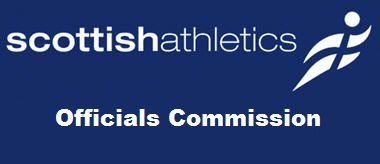 Minute of meeting Via Zoom 1/03/23Present:
Margaret Brown-MB (Convener)	Colin Hutchison – CH (CEO)		
Joyce Wighton-JW (Track)	Dave Finlayson – DF (Photo Finish)
Jason Pender-JP (Timekeepers)	
Andrew Minnis-AM (Start Team)	Moira Nisbet - MN (Field)
Shona Malcolm SM (Officials’ Development)	Dave Hanlon – DH (Welfare) 
Rob Dalziel-RD (Track & Field Coordinator)	Leslie Roy-LR (T & F Commission)
Margaret McInally – MM – (Admin/Secretary)	David Cairns – DC (Endurance)
1 Convener’s opening remarks: MB welcomed everyone and expressed delight that we had all survived the winter session. She thanked everyone and asked that her thanks were  shared with each Discipline.Lots of congratulations were in order, Rob Dalziel on achieving Bronze in the World Athletics Referee Education and Certification System, Shona Malcolm on re-establishing herself as a Para ITO for the next 4 years, and Caitlyn Watt on her year’s secondment to work with the LOC for the World Indoor Championships next year. It is exactly 1 year today till the event gets underway.2 Apologies: A Love, 3 Matters arising from Minute of 2/11/22:1 – Commission membership will be discussed under AOCB
2 – Officials’ reward going towards Safeguarding Course, SM confirmed she had spoken with both AL and Dawn Allan and the £10 voucher will be in addition to the £30 kit reward.
3 – Accident forms, aware of accident at the Seniors but have heard nothing from First Aid Company. SM suggested AL might have completed already but SM will follow up. DH is aware of 2 accident forms from indoors but not this one. CH suggested he would be surprized if AL hadn’t followed up.Minute approved by Dave Hanlon    seconded by David Cairns4 Convener’s Report update: MB had nothing to add that wouldn’t be covered in AOCB and invited questions. None were forthcoming.5 Discipline Report updates:Track: JW – Nothing to add and no questions
Field: MN – Nothing to add. DF queried if an EDM had been booked for the Training Day, MN will attend to, discussion around whether personal touch with Officials is better than an email when asking for training day suggestions. 
Timekeeper: JP – Nothing to add. JP now an official Trainer. DC queried if Endurance Time Keepers experiences were recorded by JP, confirmed they were highlighted in Record of Experience. Endurance Time Keeping qualification only goes to L1.
Photo Finish: DF – 9 are currently registered for the L1 course coming up at the Emirates.  Discussion area the big jump from L1 to L2, is L1 too easy & officials get overconfident? Questions can be a stumbling block but everyone needs a full outdoor experience, to have a complete understanding of what is required. Another concern is the number of Club Officials completing L1 course when Club purchase Equipment, but no understanding of setup. A real concern. Event organisers must be aware of the level and experience of the Officials they choose in Chief roles for their meetings. AM has just highlighted to all organisers and other run names past Head of Discipline. 
Start Team: AM – Nothing to add. DC queried knowledge of those starting Endurance events, AM confirmed only through Record of Experience each year.
Administration: MM – Nothing to add. MN agreed Vollies and Police Volunteers were a godsend. All agreed but not everyone wanted them. Why must they work in pairs?  Referee asking Chiefs in advance makes organisation easier. DF agreed with comment about Call Room v Assembly. We must try to make the experience as near international role as we can. JW suggested need a mix of disciplines in Call Room for a balance but doesn’t always work. Shouldn’t have to rely on volunteers. MM thanked everyone for their support.
Endurance: DC – Home Countries transition and a UK webinar happening soon. Peer Group now has 4 members. No questions.6 Track & Field Coordinator: RD –Mail chimp Trinity Officials List, statistics (21/2/23)800 subscribers231 Unsubscribed144 CleanedRecent “Unsubscribe” activity can be provided if required.Summer Availability 2023 (as of 21st Feb)99 Responses received.2 Admin43 Field11 Photo-Finish11 Starters/Starters Assistant10 Timekeepers22 TrackUpdateSummer Availability 2023 (as of 21st Feb)139 Responses received.3 Admin62 Field14 Photo-Finish14 Starters/Starters Assistant13 Timekeepers33 TrackDiscussion around when to close list. Decision when Allocations Meeting arranged later. Heads of Discipline value the list of names who have responded as it allowed for follow up.
7 Events & Facilities: AL
MM intimated content of report AL had submitted Official Debrief for the Indoor Season will be held on 14th MarchDebrief with Emirates staff on 22nd MarchTrackMark: Most main facilities have achieved or will achieve TrackMark soon.  Crown Point is the main concern for larger scale events.8 Health & Safety: DHNo report received. DH reported a couple of injuries Indoors  from simple trips, but both lead to serious injury. No knowledge of other incidents. He encouraged everyone to be vigilant in whatever area we are working in and aim for general tidiness.9 Track & Field Commission: LR Many thanks to all officials who helped make the indoor Championship season successful. As with all events there is always lots of debate and discussion about things that happen and I am aware some of these have been passed to respective peer group leads for consideration at Officials Training Day.  However at the Age Group Championships 7 North District Officials left before 1.30pm to travel home.  I am all for people being able to leave early when required but 1.30pm seemed to be rather early leaving some teams 2 or 3 people down.  When people ‘sign-up’ to officiate at events and get two nights accommodation should there be a commitment given and what should that be? The Joint League is now known as the Scottish National Athletics League (SNAL) and will have four fixtures across the outdoor season.  Both the SNAL and the YDL have encouraged all clubs to help their officials with their travel expenses.  Some clubs were already giving officials free travel when they had a coach travelling to an event or providing a grant where the venue was further afield.  All clubs have agreed to start providing help to officials.  The timetable group will be meeting to review the indoor season and will also be having a review with Coaches.LR reiterated thanks to all Officials & volunteers. Discussion around travel arrangements for those living further away. Can be further discussed at Debrief. CH suggested half day officiating and lead to discussion around UKA travel and safety of Officials.MM to message AL to bring to next Working Group meeting10 Officials’ Development Officer: SMIt has been a very busy Indoor season with competitions and Training Courses. Our thanks go to all the Officials & Volunteers for their hard work and commitment. I would also like to thank the Discipline Heads for making it possible for some of our new trainee officials to gain valuable experience over this time. 
Officials Conference – Below is a summary of the feedback from the conference. Most people like the round tables this year as it was more relaxed. Would have like mixture of disciplines at each table and more discussion on Scenarios with some video footage.77 attended, 69 Feedback Forms received.19 attended for the first time, L1=8, L2=15, L3=13, L4=38Over 60 attendees rated the conference with a 4/5 for Venue, Value for Money & Worthwhile.60 enjoyed the Keynote speaker – Joyce MacEwan and it was a mixed bag for the other workshops. 49 said they would like the conference every year. Idea’s for next year – Group table activities, Workshops on – Seeding Process, Management Roles, Officials Journey Progression, Decision Making, Technical Stuff, Duty Sheet Prep, Refereeing, Timetabling. Officials Training Day – Date 1st April at Grangemouth Stadium. Some of the topics from the conference can be coved at the training day.
Level 1 Courses – We have rolled out an intensive programme over the indoor season linking courses with competition days. This has worked well and has given the new candidates a chance to see a live athletics meeting. The club initiative of delivering courses on a club night at their venues has also been effective with 3 clubs taking this up so far and more in the pipeline.
Courses delivered - 23 – November – Timekeeping - Orkney/Shetland – Virtual - 12 Attendees26 – November – Endurance – For Moray RR – In Elgin – 16 Attendees28/30 – November – Field – For Orkney/Shetland – Virtual – 5 Attendees29 – November – Track – For Orkney/Shetland – Virtual – 10 Attendees6/13 – December – Field – for FVH – Grangemouth – 6 Attendees14 – January 23 – Field – Emirates – 6 Attendees15 – January 23 – Track – for Aberdeen AAC – in Aberdeen – 10 Attendees28 January 23 – Timekeeping – Emirates – 7 Attendees5 February 23 – Field – for Aberdeen AAC – in Aberdeen – 8 Attendees18 February 23 – Track – in Emirates – 7 Attendees26 February 23 – Starters/Starters Assistants – Emirates – 5 AttendeesMore course dates are now on the website covering Photo Finish and Endurances, we are also just confirming some dates with clubs for the near future.In partnership with UKA & the Home Countries we have delivered two communities of Practise Webinars. Inclusive Behaviours & Introduction to Admin Roles.Rule Books - UKA rule books are still available for purchase at a discounted price of £5. This is the same for the WA rule book. I also have a small supply of WPA books at a cost of £8.50. If you know of anyone still looking for a book, ask them to contact myself.UKA Education Sub-Group Update. –  This group has not met since the 19th October.Home Countries Forum – this group meets on a regular basis and with the transition of the Levels 1-3 now sitting with the Home Countries the group is very keen to work together to keep officials training and education consistent. We have had one teams training session on Athletics Hub, but waiting on more as the transition is rolled out. Recruitment, Retention, Reward Sub-Group – The group met on 22 November & 6 February 2023.Come & Try Walkaround planned for the 4th & 12th February. Poster emailed to club and on the website. Not a big response to this on the 4th and nobody on the 12th. Will rethink this one for next year. Discussion around the kit reward and availability and time from placing order to receiving kit not good. Also there was a large increase in the price of the kit and we weren’t advised or this. Will discuss with Colin and may look at a different supplier for next year.Service Awards badges were given out at the Indoor Seniors and will also be given out at the outdoor Districts to those that didn’t make the conference.International Recognition – Rob Dalziel was invited to sit the very first World Athletics Referee Education and Certification System (WARECS). Congratulation to Rob on achieving the World Athletics Referee Bronze Level.Shona Malcolm also sat the World Para Athletics ITO exam and has been appointed to the panel for the next 4 year.SM intimated everything was covered within the report. Thanked Commission members for their work on the Indoor season.11 AOCB: 
1 - Training Day – SM – Draft programme was screen shared, Generic in the morning and Discipline specific after lunch. LR suggested alternatives were needed where Officials gained nothing from a workshop. Ideas from Discipline Heads were shared, JP still to submit. SM will send to MM to be circulated later tonight.2 – Non active Officials – MN – So many Officials now only do local meetings and the numbers available for Championships is slipping. MN has made contact to try to improve situation. SM has agreed to do some ‘marketing’ as an email initially but we must find a range of tactics. Travel is a problem for some. MB stressed the need to keep the situation a priority and personal contact is probably the way to go.3 – ‘No shows’ at events – MN – Discussion around this situation and the way forward. Hard to use sign in sheet as some don’t sign in for varying reasons and sheet disappears at end. Can Competition Team pick up on this? Perhaps each meeting needs a nominated person to tackle this.4 – Cards for illness etc – MN – MB confirms she would normally do this, but needs to be informed when required. 5 – Funding to facilitate L4 Reports – DF – Officials are often out of pocket if they have to travel to obtain their Out of Area report, or the visiting Officials can also be. We need to look at ways of doing this. 
Unused kit rewards, polyester no use to Photo Finish judges for safety reasons, therefore not used. CH confirmed SA are discussing a new contract with Joma and can discuss these issues. New OGM at Grangemouth now with FVH, profit from that, we missed that one as Officials ensure its success. CH intimated it would be discussed with AL & SM at next meeting and would feed back.6 – World Indoor Championships – MB – has been asked for identity of Peer Group members from each Discipline. Confirmed these verbally and advised they will be contacted for red, amber, green system in the near future. Hopefully we will supply ancillary posts but this needs some advance thought.7 – Commission membership – MB – Members are normally on Commission for 4 years and this extended to 8 years if appropriate. JP had completed 4 years and has agreed to remain Head till 2026. Both MB & RD have completed 8 years in May and need to be replaced. After a discussion with RD it was agreed his was a unique position. He has agreed to continue in the role but without a seat on Commission. Paperwork has been sent to SM to ‘advertise’ Convener of Officials Commission.8 – DC enquired about deadline for items for next Newsletter. MB confirmed last date would be 20th March. She encouraged other to look for articles. 9 – LR raised concerns about the state of the Emirates’ car park and walk in area when it is frosted. An Officials slid this year. MM to highlight to AL for Emirates debrief.10 – CH – Transition of L1-3 to Home Countries will probably lead to re-signing of Term & Conditions. An update will be provided in May.12 Date of next meeting: Allocations – This will take place via Zoom on Monday 13th March at 6pm.  MB will send link to MM for circulation in advance of meeting.
Commission – Wednesday 24th May via Zoom, 6.30pmMeeting closed at: 20.59	Reports submitted:1.Convener – Margaret Brownscottishathletics Indoor Winter SeasonAnother busy indoor season with full fixture list and another successful season which wouldn’t be achievable without our officials.  Congratulations go to all officials for their commitment and the enthusiastic way in which they continue to support our indoor championships. Heads of Discipline are asked to pass on the Commission’s thanks to everyone.It was extremely pleasing to once again have refreshments - sandwiches, crisps, fruit, biscuits, tea/coffee. There were some challenges with sandwiches!! Could Heads of Discipline try to communicate to their officials the need for lunch to be requested in advance via the link in email. If no lunch requested it’s simply NOT acceptable to take someone else’s sandwiches who has followed the request to select in advance!Massive thanks once again go to the Competitions’ Team for setting up all requirements needed to help make our championships go smoothly. Our championships would simply not be as superb without their considerable support.Indoor De-Brief meetingAs is usual a de-brief meeting has been scheduled to discuss all aspects of our indoor championship events in 2023. If anyone has an item which is thought should be considered at the meeting they are asked to pass this on to the Events’ Team or the Commission Convenor in a timely fashion. The date of the debrief meeting has been provisionally set for Tuesday 14th March via Zoom.SA Outdoor Summer 2023 AvailabilityAll officials should have received and returned their availability for our outdoor championship events as well as for Schools, Universities, Leagues and Open Graded competitions. A Report will be provided by the Officials’ Allocations for discussion at the Commission meeting. Dates for outdoor allocation meetings will be identified and agreed at the March Commission meeting.UKA OUTDOOR SELECTIONS 2023All selections have been completed and all successful officials should receive confirmation of their allocated role in the near future. A copy of the complete list has been sent to all Commission members along with the documents for March Commission meeting. A complete list is also available to download via the British Athletics (UKA) web site.TRAINING DAY – April 2023 Discussions should now have been completed with the most useful topics and workshops for our next officials’ training day identified and confirmed.  Discipline Heads should have submitted their suggestions to SM. As always the topics should be meaningful, interesting and engaging. Confirmation of the finalised programme is hoped to be available at the Commission meeting.OFFICIALS’ CONFERENCE 2023 Perhaps now is the time to begin to consider our Officials’ Conference for 2023. Always a great day, thoroughly enjoyed by everyone who attends. It is hoped that an analysis of the evaluations received from November 2022 may be available to aid discussion at the March Commission meeting.OFFICIALS’ NEWSLETTEROnce again articles are being sought for our March newsletter – from Disciplines, from PG sub-groups within Disciplines, from Events, from Officials’ Allocations (update on officials making themselves available etc, etc). All contributions welcomed.OUTDOOR ALLOCATIONSDates require to be identified and confirmed at the March Commission meeting for Chiefs’ Allocations, PG Allocations. Previously these have taken place prior to the end of March - for discussion by all to find suitable dates.COMMISSION MEMBER CHANGEThere are a couple of Commission members about to complete their two terms (8 years) of office on the Officials’ Commission. SM is currently working to organise an advertisement for replacements and this will be further discussed at the March meeting.UK INDOOR APPOINTMENTSIt’s so good to continue to have many of our expert officials selected for UKA appointments. Where it was possible a conscious decision was made to select, in the first instance, only those officials who did not receive an appointment at the Birmingham CG2022. The w/end of 25th & 26th February saw officials from all Disciplines represented at the British Championships. This was followed up by the World Tour w/end, extended to include Combined Events, again with many of our officials involved.2.Track - Joyce WightonTrack Peer Group:The three sub-groups continue to support track officials.  A meeting of the Peer Group is scheduled for after the commission meeting.   Officials Progression: Since the last Commission Meeting we have a number of new level 1 officials.  We also have three level 2’s who are actively working towards level 3.  One of those, Stuart Donnelly, is almost ready to be upgraded, having broadened his experience during the indoor season – Team Leader, Clerk of Course, Call Room Judge and Chief Track Judge, including completion of his second report.   A level 1 course was held on the morning of day 1 of the Indoor Age Group Championships (18 February, 2023), with seven attendees.  Indoor Season:There was a good number of track officials at the various indoor championships, with an encouraging spread from the different levels.  Hopefully this will continue for the forthcoming outdoor season.   World Athletics Referee Education and Certification System:One of our officials, Rob Dalziel, was nominated by UKA to sit the first online evaluation for the new WAREC System.  He sat the exam in November 2022 and was awarded the ‘Bronze level (WARB)’ qualification.  We wish to record our congratulations to Rob on his achievement.3. Field – Moira NisbetIndoor season has gone well and has been well attended by our Scottish Field Officials. Only 1 event (Masters) where only 9 field officials available but tech team provided support on the day, so no issues.  Thanks go to all the officials and Scottish Athletics Management Team for the organisation and attendance at the Championships and league matches. During the indoor competition we have had opportunities to have shadow referees and this has provided good opportunity for learning whilst not under the pressure of doing a duty sheet or briefing paper.   During the indoor season we have been fortunate to be able to trial the electronic field card and scoreboard.  This has indeed gone down well, and although sometimes it felt as if we were slower getting the spike lifted, to commence raking, as we gain experience with this task this will get quicker.  Feedback from the coaches/spectators is that the scoreboard is good but there needs to be 2 or the ability to swivel.  The electronic field card and scoreboard will be part of the training day for officials who are interested in doing this task – the areas we need to cover off are:Set up and linking to EDM. How the field cards are retrieved and from what systemHow to correct error at input / or when something goes wrongUpdate from the sub-groups:Mentoring – working well and will be meeting before the outdoor season to identify any gaps – especially new level 1sTechnical Group – several opportunities during the indoor season for less experienced technical managers to take the reins. This has worked well, including officials from the track and field. Trial of new electronic field card. New technical manual nearly ready to upload to officials page.Reporting – our shared spreadsheet has worked very well and enables all subgroups to have access and to see what is happening. The reporting team will be meeting before outdoor starts once the allocations have been given to identify officials ready for reports.   Allocations – the allocations group will meet to discuss the outdoor allocations.  We will also continue the opportunity for officials shadowing the more experienced level 4s as referees.   Field Stats as of 1 February 2023:Out of the numbers above 44 are without DBS check – I will chat through with Shona how to take this forward. Upgrades: 2022 Completed since October:two level 3 to level 4 upgraded so will continue as 4p for the next 2 years.In hand to be completed: Level 1 – Level 2: 7 in progress and just waiting on reports / L2 questions or both to be finalised.Level 3 – level 4: reporting team looking to see who could commence this journey. Indoors does not give much opportunity for reports as our reports must include a long throw.  Opportunities will arise during the outdoor season, where the reporting team will review and encourage.  Retention of our officials must be key going forward and we all require to consider what part each of us can do to ensure this happens. Recruitment - Challenges for next year – recruitment of new officials and how we interact with each other. Also, the new level 1s what can be done to ensure they are receiving the right training and encouragement to make them want to come to our championship matches.  My thanks to go to scottishathletics for their support during the 2022/23 seasons (indoor and outdoor) and to this committee for their support and sharing ideas and information. 4. Timekeeper – Jason Pender
Training Courses deliveredOnline 15th November 2022 – eleven people from Shetland, Orkney and mainland attendedFace to face 28th January 2023 – seven people attendedScottish Track and Field Indoor eventsThe indoor events were reasonably well supported at all events. My thanks to all those who attended including some of those that recently attended the level 1 training course.5.Photo Finish – Dave FinlaysonAs of this month’s UKA Affiliated Officials Report we have the following PF Officials:Trainee : 29Level 1 : 17 (6 Non Active)Level 2 : 7 (1 Non Active)Level 3 : 4 (3 Non active)Level 4 : 12 (2 Non active, 2x 4P)PF Licensed Officials Inactive Scotland : 12We have :2 x Level 3s Upgraded to Level 4P 1st January4 x Level 1 progressing to Level 2We have Level 1 Course on March 12th at the Emirates with 7 candidates at the momentIt is disappointing to report that progression to Level two, especially the questions, is a stumbling block for all four aspiring candidates. Is this the same for other disciplines?After a tricky indoor season where we had a surplus of trainees and level 1’s making themselves available for Championships I feel that the Peer Group should review the situation regarding appointments for Trainees and Level 1’s.6. Start Team – Andrew MinisDuring the recent Scottish Championship Indoor Track and Field season we had 13 Officials within a Start Team role, with a number of them relatively new to a championship level meeting and beginning to understand the standards of professionalism required. 2 other members of the Start Team where in their role working for Scottish Athletics and numerous others were officiating within their 1st disciplines.The Upgrading subgroup have been working hard on a 'Tracker and Matrix' to ensure that we can monitor even more closely the progress of Start Team Officials along the pathway. This will enable us to pinpoint exactly where each official is and what each they require to progress. We have also been forming a understanding of what meetings may be suitable for reports to progress to L2 and L3 and have also been understanding the newly implemented Level 3 requirements.Officials within the Start Team have progressed in the following: - 1 from Trainee to L1 Starter and Starters Assistant-2 from L1 to L2 Starters Assistant, with 2 others nearing completion.-1 from L1 to L2 Starter-Others are gaining developmental experience, having reports and completing questionsOur new initiative 'Rule of the Month' is receiving some great feedback, with many finding it a helpful insight.A Level 1 Starter/Starters Assistant Officials training course was held at the end of February, with 5 candidates and the first Tutor experience for Val Murdoch co-delivering with Andrew Minnis.The Peer Group and wider Start Team would also like to offer our continued support to Richard and Ronnie.7. Administration – Margaret McInallyAnother positive start to the Admin report, long may it continue. It was very promising to see the number of Officials allocated to Admin roles over the Indoor Championships, for many their first experience. Unfortunately, the numbers dwindled as the events drew nearer. We must consider a way of involving more Officials in the Masters events particularly. All Disciplines have the same problem I do appreciate.I must acknowledge the help that we had from both the ‘Vollies’ and the Police Cadets. The final event of the indoor calendar proved how much we needed them to allow the event to run smoothly.As the summer allocations approach, a decision must be made on whether we run a Call Room or revert to Assembly. My proposal would be to use the Senior Champs this year as a full-blown Call Room, with a Call Room Manager who has this experience. It is in the central belt so there will be no shortage of available officials to allow it to happen. Other events might have to go with a very watered down version in some cases, but it is important we don’t lose the ground we gained prior to the Covid break. Many officials have now only experienced Assembly, though they think it’s a Call Room, with the minimum of checks and few bodies working there. We took a lead nationally for so long now we’ve lost it.8. Endurance – Dave CairnsUKA Endurance Education Sub-Group:UKA Rule Book: Submit changes by March 2023 => Draft 30/06/2023 =. Final 31/08/2023.Revamped Endurance Officials Pathway: Circulated by Marc Ritchie for review, DC returned comments; subsequent final version signed-off.Communities in Practice: DC provisionally agreed to present “Refereeing at Endurance Events” workshop; the same one presented at 2022 Scottish Officials Conference.Next meeting: 10/05/2023.Endurance Officials Discipline (Peer) Group:We now have a Group comprising DC, Margaret-Ann MacLachlan (West Rep), Sandra Hardacre (East Rep) & Ron Morrison (Ex Officio); North District representative post still Vacant.Terms of Reference completed and circulated to the Group for approval.Endurance Officials Availability Google Form:Availability Form updated and circulated to Event Conveners incorporating changes to availability and submissions from new officials, ongoing.Endurance Officials Upgrades & Training:‘Face to face’ Endurance training courses:Dundee 17/09/2022 - 10 delegates with 7 upgraded to Level 1 Endurance.Elgin 26/11/2022 – 16 delegates with 3 upgraded to Level 1 Endurance.Crownpoint 11/03/2023: ‘Face to Face’ Course; 13 signed up so far; DC & M-A Co-tutoring.Fraserburgh Running Club & Perth Road Runners have submitted requests for “face to face” Endurance Officials Training Courses, Fraserburgh likely in May (date TBC), Perth Road Runners, date also TBC.Two applications for upgrading to L2 currently under review.New L1-L3 Interactive Endurance Training Course:New L1-L3 Endurance Course Material: Through the Transition of Officials Roles and Responsibilities, scottishathletics who have been tasked with processing the course material on behalf of the Home Countries. DC met with Shona & Margaret-Ann to review.New Interactive L1-L3 Endurance Course Tutors: Margaret-Ann now an approved Endurance Tutor.Current LevelNumberCommentsLevel 1133These are the area that we need to ensure we are giving encouragement.Several of these L1’s are also graded at other disciplines/coaches so not actively doing field duties at matchesLevel 2 4710 do not appear to have been active at outdoor 2022 or indoor 2023 but may be involved in local events not championship matches.Several of these L2’s are also graded at other disciplines/coaches so not actively doing field duties at matchesLevel 34411 do not appear to have been active at outdoor 2022 on indoor 2023 but may be involved in local events not championship matches.Several of these L3’s are also graded at other disciplines/coaches so not actively doing field duties at matchesLevel 438 total2 new level 4p and 1 existing level 4p6 do not appear to have been active at outdoor 2022 or indoor 2023 but may be doing local events not championship matches. CMA11 L4 field has also CMA status